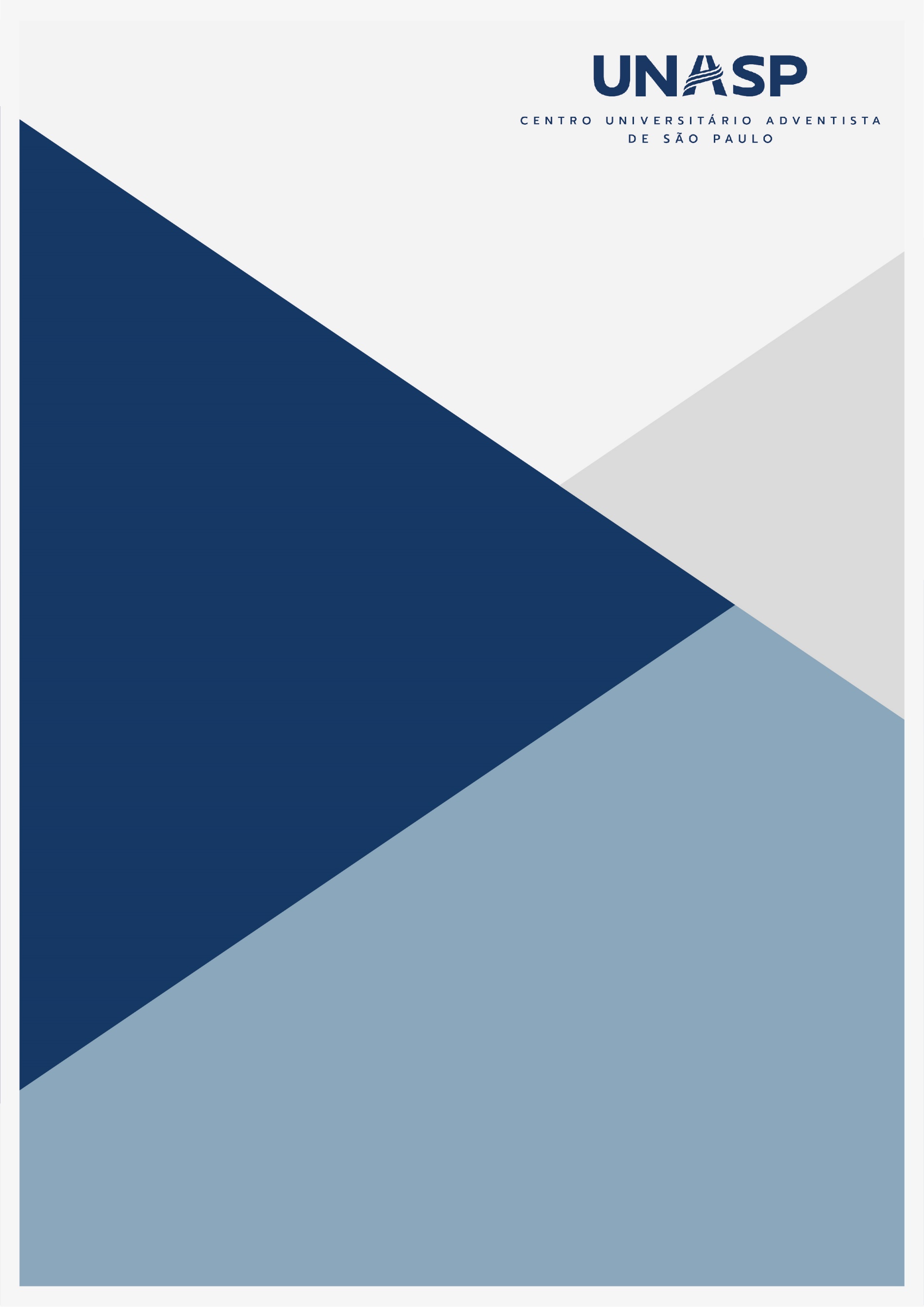 Edital nº 02/2021/EAP/PROBIC/UnaspEDITAL DE INCENTIVO AO PROGRAMA DE BOLSAS DE INICIAÇÃO CIENTÍFICAChamada Única/2021O Centro Universitário Adventista de São Paulo – Unasp, por meio da Pró-Reitoria de Pesquisa e Desenvolvimento Institucional e do Escritório de Apoio ao Pesquisador (EAP), com base nas diretrizes do Programa de Bolsas de Iniciação Científica – PROBIC, torna público o lançamento do presente Edital e convida os pesquisadores desta instituição a apresentarem propostas de candidatura à concessão de bolsas de iniciação científica (IC). As bolsas serão disponibilizadas de acordo com previsão orçamentária para pesquisa no Unasp em 2021, tendo vigência de 12 (doze) meses a contar da primeira parcela (com exceção dos alunos formandos no segundo semestre de 2021. Para esses alunos, a bolsa terá vigência de 6 (seis) meses a contar da primeira parcela).SUMÁRIO1. Da finalidade deste edital	42. Das bolsas PROBIC	43. Do financiamento	54. Dos requisitos do orientador	55. Dos direitos e deveres do orientador	66. Da seleção e deveres dos bolsistas	77. Da apresentação da proposta para concorrer à bolsa PROBIC	78. Critérios de avaliação e priorização das propostas	89. Do resultado	1010. Da certificação do candidato à bolsa PROBIC	1011. Da ciência do regulamento e da assinatura do Termo de Responsabilidade	1012. Da matrícula	1113. Das disposições gerais	1114. Calendário	11ANEXO I: Modelo Estruturado do Projeto de Pesquisa	13ANEXO II: Critérios de Avaliação	14ANEXO III: Formulário de Matrícula	15ANEXO IV: Carta de Solicitação de Bolsa PROBIC	161. Da finalidade deste editalO PROBIC é um programa estabelecido pela instituição com o intuito de incentivar a formação de qualidade de alunos de graduação, oferecendo-lhes a oportunidade de executar projetos de IC, para que desenvolvam o pensamento crítico, fortaleçam o aprendizado teórico e prático e aprendam técnicas e métodos em pesquisa.2. Das bolsas PROBICEssas bolsas não estão vinculadas às bolsas PIBIC/CNPq, sendo um benefício concedido pelo Unasp com o objetivo de fortalecer a pesquisa na instituição e estimular docentes e alunos a executarem projetos de pesquisa; As bolsas terão duração de 12 (doze) meses, sendo concedidas entre junho de 2021 e  maio de 2022 (com exceção dos alunos formandos no segundo semestre de 2021. Para esses alunos, a bolsa terá duração de 6 (seis) meses, sendo concedida entre junho de 2021 e novembro de 2021. Alunos formandos no primeiro semestre de 2021 são inelegíveis para o presente Edital);Para alunos não formandos em 2021, após o término dos 12 (doze) meses de concessão da bolsa, a renovação dependerá da proposta orçamentária e disponibilidade, de acordo com divulgação em Edital disponibilizado no calendário do ano posterior;Para alunos suplentes, convocados caso o prazo de certificação descrito no item 10.1 se encerre ou o projeto de algum aluno classificado não tenha sido aprovado pelo CEP ou CEUA (conforme aplicável) e haja vagas remanescentes, as bolsas também terão duração de 12 (doze) meses, mas serão concedidas entre julho de 2021 e junho de 2022 (com exceção dos alunos suplentes formandos no segundo semestre de 2021. Para esses alunos, a bolsa terá duração de 6 (seis) meses, sendo concedida entre julho de 2021 e dezembro de 2021. Alunos formandos no primeiro semestre de 2021 são inelegíveis para o presente Edital).Alunos que possuam bolsa PIBIC/CNPq não podem acumular dois benefícios, ou seja, não serão elegíveis para as bolsas PROBIC;As bolsas PROBIC serão exclusivas para alunos de IC regularmente matriculados em curso de graduação do Unasp;Os alunos contemplados com bolsa deverão pertencer a grupos de pesquisa devidamente castrados no Diretório de Grupos de Pesquisa (DGP) do CNPq, e o orientador e o aluno também deverão estar apropriadamente cadastrados no DGP do CNPq;Solicitações de bolsas PROBIC realizadas pelo stricto sensu do Unasp serão automaticamente aceitas (até atingir o número máximo de bolsas para cada curso conforme descrito no item 8.4 deste Edital), não estarão sujeitas a esse Edital;A bolsa poderá ser cancelada:Por desistência do aluno e com a ciência do orientador; Caso o orientador solicite o cancelamento (mediante justificativa); Por não cumprimento das exigências deste Edital.3. Do financiamentoSerão alocados para este Edital recursos financeiros no valor total de R$150.000,00 (cento e cinquenta mil reais) definidos no orçamento da PROPEDI para 2021;O valor mensal da bolsa individual corresponderá a 30% do valor do salário-mínimo vigente em 2021.4. Dos requisitos do orientadorPossuir experiência em pesquisa (demonstrada através de produção acadêmica ou participação em congressos ou condução de projetos de pesquisa) e estar cadastrado em grupo de pesquisa vinculado ao DGP/CNPq;Ser docente com titulação de doutor ou de mestre, em regime de trabalho com tempo integral (40h) ou parcial (20h), preferivelmente.5. Dos direitos e deveres do orientadorObedecer aos princípios éticos e de conflitos de interesse;Estar com o currículo lattes atualizado;Caso exista necessidade de substituição do candidato à bolsa, o orientador pode manter o mesmo plano de trabalho ou substituir o plano por outro. Na segunda opção, o projeto deverá passar por reavaliação do Comitê de Ética em Pesquisa (CEP) ou Comitê de Ética no Uso de Animais (CEUA), quando aplicável;O bolsista deverá ser orientado durante todas as etapas de desenvolvimento do projeto, inclusive no processo de elaboração de relatórios, apresentações e produtos decorrentes do trabalho desenvolvido;Os trabalhos que tiverem participação efetiva do bolsista devem conter menção de bolsista IC nas publicações e trabalhos apresentados em congressos e seminários;O projeto (desenho do estudo ou resultados, dependendo da etapa em que o projeto se encontre) deve ser apresentado no Encontro Anual de Iniciação Científica (ENAIC) do Unasp, e o orientador deve estar presente na apresentação do bolsista.Comunicar ao EAP caso o orientador precise se afastar por mais de 120 dias, indicando substituto da mesma área de conhecimento para o período de afastamento. Caso contrário, a bolsa será destinada a outro aluno;Ser avaliador de trabalhos durante o ENAIC;Docentes com título de doutor poderão orientar, no máximo, 2 (dois) alunos com bolsas PROBIC de acordo com vagas definidas pelo edital;Docentes com título de mestre poderão orientar, no máximo, 1 (um) aluno bolsa PROBIC de acordo com vagas definidas pelo edital.6. Da seleção e deveres dos bolsistasO bolsista deverá:Estar regularmente matriculado em curso de graduação do Unasp;Possuir média geral igual ou maior a 7,0;Ser indicado pelo orientador;Estar com o currículo lattes atualizado;Apresentar plano de estudo individual (que deverá ser elaborado com auxílio do orientador);Estar oficialmente vinculado ao grupo no DGP;O bolsista não poderá receber bolsa de outros programas de pesquisa (FAPESP ou CNPq entre outros);Dedicar dez horas semanais às atividades da bolsa/pesquisa;Apresentar seu projeto (desenho do estudo ou resultados, dependendo da etapa em que o projeto se encontre) durante o ENAIC, conforme regulamento do ENAIC, independente do estágio em que o projeto se encontre;Mencionar a condição de bolsista do Unasp (deixando explícito o fomento PROBIC) nas publicações e apresentações de trabalho, citando a instituição de acordo com a nomina institucional (https://bit.ly/2YI3FaA);Entregar relatórios solicitados pelo EAP durante a vigência da bolsa.7. Da apresentação da proposta para concorrer à bolsa PROBICO orientador deverá enviar a proposta ao EAP, por e-mail (escritorio.pesquisa@unasp.edu.br), contendo os seguintes itens:Projeto de pesquisa estruturado seguindo modelo disponível no ANEXO I;Currículos lattes atualizados (do orientador e do candidato à bolsa);Plano de estudos do candidato à bolsa PROBIC com no máximo duas páginas, com cronograma de trabalho e de atividades acadêmicas;Caso a pesquisa envolva seres humanos ou animais, apresentar PARECER de aprovação do CEP/CEUA, conforme aplicável. Caso o projeto ainda esteja em avaliação, deverá ser apresentado protocolo de submissão. Nestes casos, o aluno terá até 30 (trinta dias), após a divulgação dos resultados da avaliação, para apresentar o número da aprovação do projeto no CEP/CEUA. Caso contrário, a bolsa será cancelada;Comprovante de matrícula na graduação, histórico escolar atualizado e duas cartas de recomendação de docentes (que não sejam o orientador);Carta de solicitação de bolsa PROBIC (Anexo IV);Os documentos deverão ser enviados no formato .DOC, .DOCX ou .PDF.8. Critérios de avaliação e priorização das propostasA nota da avaliação do projeto de pesquisa deve ser igual ou maior do que 7,0. Os critérios que serão avaliados são apresentados no ANEXO II;O grupo de pesquisa ao qual orientador e aluno estão vinculados não pode possuir nenhuma pendência na apresentação de relatórios solicitados pelo EAP;Os critérios para a pontuação do orientador e classificação do grupo de pesquisa foram definidos pela Pró-Reitoria de Pesquisa e Desenvolvimento Institucional e pelo EAP. Para classificação do orientador e de seu grupo de pesquisa, os critérios disponíveis no Regulamento PROBIC e no Regulamento PROAPesq deverão ser levados em consideração;Solicitações de bolsas provenientes do stricto sensu serão automaticamente aceitas, até atingirem o número máximo equivalente a 1 (um) bolsista por grupo de pesquisa certificado no DGP do CNPq para cada curso;Obs.: caso haja grupos de pesquisa vinculados ao stricto sensu que não solicitem bolsistas PROBIC, o número excedente de bolsas poderá ser realocado adicionalmente em outros grupos dos mestrados, caso estes os solicitem, até atingir o número máximo equivalente a 1 (um) bolsista por grupo de pesquisa certificado no DGP do CNPq para cada curso;Após atender a demanda do stricto sensu, a classificação dos grupos de pesquisa estipulada no Regulamento PROAPesq será utilizada como critério para a concessão do restante das bolsas, sendo destinado 60% do restante destas para grupos com classificação A, 30% para grupos com classificação B e 10% para grupos com classificação C, com objetivo de estimular o desenvolvimento dos grupos emergentes;Orientadores com bolsa de produtividade CNPq, Cientista ou Jovem pesquisador e orientadores que já foram (ou são atualmente) contemplados com bolsas de fomento para pesquisa em outras instituições terão prioridade;O processo de avaliação dos projetos será feito em 3 (três) etapas:Priorização dos docentes definida pelo EAP segundo os itens 8.5 e 8.6 deste Edital;Avaliação do projeto proposto de acordo com os critérios do ANEXO II;Nota final da avaliação do grupo de pesquisa ao qual o pesquisador responsável está vinculado, com base no Regulamento PROAPesq e no Regulamento PROBIC.Caso ocorra empate, será priorizado o aluno que possuir maior coeficiente de rendimento acadêmico geral e maior idade;Não serão aceitas as propostas para concorrer à bolsa PROBIC que estejam fora do prazo final ou que possuam documentação incompleta.9. Do resultadoO resultado será divulgado conforme data definida no calendário deste Edital.10. Da certificação do candidato à bolsa PROBIC e da convocação de suplentesO bolsista contemplado pela bolsa PROBIC deverá realizar processo de certificação em iniciação científica até o dia 01 de junho de 2021. Para realizar a certificação, o aluno deverá assistir ao curso que será oferecido pelo EAP e realizar uma prova referente ao curso, atingindo pontuação mínima de 6,0.Após o encerramento do prazo de certificação, caso algum candidato não passe pelo processo de certificação ou seu projeto não tenha sido aprovado pelo CEP ou CEUA, quando aplicável, os projetos não classificados na etapa inicial serão convocados como suplentes, por ordem de pontuação, conforme disponibilidade de bolsas;Após a convocação dos projetos suplentes, será necessário que os suplentes convocados passem pelo processo de certificação e apresentem comprovação da aprovação do projeto pelo CEP ou CEUA, quando aplicável, no prazo de até 30 (trinta) dias, a contar da data de convocação de suplentes. A convocação de suplentes poderá ocorrer mais de uma vez, a depender da disponibilidade de bolsas.11. Da ciência do regulamento e da assinatura do Termo de ResponsabilidadeUma vez divulgada a lista de bolsistas contemplados pelo PROBIC, o aluno contemplado deverá consultar o regulamento de prestação de contas e assinar Termo de Responsabilidade respeitando prazo estabelecido pelo EAP.A concessão da bolsa PROBIC só será efetivada mediante assinatura do Termo de Responsabilidade.A assinatura do Termo de Responsabilidade não poderá ocorrer após a data de início de concessão da bolsa estabelecida por este Edital.12. Da matrículaOs alunos contemplados com a bolsa deverão enviar o formulário de matrícula (ANEXO III) devidamente preenchido para o e-mail escritorio.pesquisa@unasp.edu.br dentro do prazo estabelecido pelo EAP e comunicado previamente aos alunos contemplados.13. Das disposições geraisA Pró-Reitoria de Pesquisa e Desenvolvimento Institucional, por meio do EAP, poderá cancelar a bolsa a qualquer momento caso as regras estabelecidas no presente Edital, ou no Regulamento do PROBIC, ou no Código de Ética em Pesquisa do Unasp não sejam cumpridas apropriadamente;O pagamento das bolsas PROBIC será efetuado em conta nominal do bolsista (conta corrente individual) conforme liberação do Unasp;É proibida a divisão da mensalidade de uma bolsa com outros alunos.14. CalendárioEste Edital será regido pelo seguinte cronograma:ANEXO I: Modelo Estruturado do Projeto de PesquisaO projeto de pesquisa deve ser apresentado em no máximo 10 páginas.  O projeto de pesquisa deve compreender:Identificação: título do projeto, nome do pesquisador responsável, nome dos pesquisadores colaboradores, nome dos grupos de pesquisa e programas/cursos aos quais todos os pesquisadores envolvidos estão vinculados, bem como link do currículo lattes (incluindo alunos de iniciação científica);Resumo (máximo 20 linhas);Introdução com síntese da bibliografia fundamental;Justificativa (incluir aspectos de inovação e relevância, bem como o alinhamento institucional do projeto);Objetivos;Plano de trabalho e cronograma detalhado de execução;Material e métodos;Forma de análise dos resultados e/ou resultados esperados;Referências bibliográficas.ANEXO II: Critérios de AvaliaçãoANEXO III: Formulário de MatrículaDeclaro que as informações acima são verdadeiras___________________,_____ de _______________de 2021.___________________________	        ________________________________  Nome do Aluno                       				Nome do orientadorANEXO IV: Carta de solicitação de bolsa PROBICEu, (nome do aluno), naturalidade, estado civil, portador do CPF (xxx.xxx.xxx-xx), venho por meio desta solicitar a concessão de bolsa de iniciação científica da modalidade PROBIC para execução do projeto de pesquisa intitulado “(Título do projeto de pesquisa)”, sob orientação do professor (nome do professor). Declaro que não recebo nenhum outro tipo de financiamento para executar este projeto (como bolsas CAPES, CNPq e FAPESP), e tenho ciência dos regulamentos exigências para que a bolsa seja contemplada e mantida. ___________________,____ de _________________ de 2021.___________________________	        ________________________________  Nome do Aluno                     				Nome do orientadorCRONOGRAMA – EDITAL DO PROGRAMA DE BOLSAS DE INICIAÇÃO CIENTÍFICA – 2021CRONOGRAMA – EDITAL DO PROGRAMA DE BOLSAS DE INICIAÇÃO CIENTÍFICA – 2021Publicação do edital01 a 03 de fevereiro de 2021Período de submissão das propostas03 de fevereiro a 15 de abril de 2021Avaliação das propostas pela PROPEDI15 de abril a 02 de maio de 2021Divulgação do resultado das avaliações02 de  maio de 2021Realização da certificaçãoAté 01 de junho de 2021Início da concessão de bolsaJunho de 2021Convocação de suplentes02 de junho de 2021Realização da certificação para suplentesAté 02 de julho de 2021Início da concessão de bolsa para suplentes Julho de 2021Envio do relatório parcial das atividades (discente)01 de dezembro de 2021Envio do relatório final das atividades (discente)30 de  maio de 2022Envio do relatório parcial das atividades (discente - suplentes)01 de dezembro de 2021Envio do relatório final das atividades (discente - suplentes)30 de junho de 2022CritérioDescriçãoPontuaçãoAspectos formais e teóricosClareza e propriedade no uso da linguagem e consistência teórico-metodológica.De 0 a 10Inovação e relevânciaConsistência e caráter inovador com relação ao foco da instituição e em consonância com os problemas do meio acadêmico-científico em que o projeto está inserido.De 0 a 10ViabilidadeAdequação do plano de trabalho e sua capacidade de execução. De 0 a 10Adequação institucionalO que será levado em consideração para avaliar a adequação institucional do projeto serão diretrizes de interesse do Unasp, que visam o crescimento dos cursos stricto sensu, e que procuram atender às demandas da mantenedora, com objetivo de fortalecer a Visão 2030. Serão priorizadas propostas que foquem em internacionalização, impacto social competitivo e referência confessional.De 0 a 10Média geralDADOS DE IDENTIFICAÇÃO DADOS DE IDENTIFICAÇÃO DADOS DE IDENTIFICAÇÃO DADOS DE IDENTIFICAÇÃO DADOS DE IDENTIFICAÇÃO DADOS DE IDENTIFICAÇÃO DADOS DE IDENTIFICAÇÃO DADOS DE IDENTIFICAÇÃO Nome:Nome:Nome:Nome:Nome:Data de Nascimento: Data de Nascimento: Data de Nascimento: Telefone:RG:CPF:CPF:CPF:CPF:CPF:CPF:Sexo:Email:Email:Email:Email:Email:Email:Estado Civil: Estado Civil: Tipo sanguíneo:DADOS PARA LOCALIZAÇÃODADOS PARA LOCALIZAÇÃODADOS PARA LOCALIZAÇÃODADOS PARA LOCALIZAÇÃODADOS PARA LOCALIZAÇÃODADOS PARA LOCALIZAÇÃODADOS PARA LOCALIZAÇÃODADOS PARA LOCALIZAÇÃOEndereço residencial: Endereço residencial: Endereço residencial: Endereço residencial: Endereço residencial: Endereço residencial: Endereço residencial: Endereço residencial: Bairro: Cidade:Cidade:Cidade:Cidade:Cidade:Cidade:SP: Endereço durante a graduação: Endereço durante a graduação: Endereço durante a graduação: Endereço durante a graduação: Endereço durante a graduação: Endereço durante a graduação: Endereço durante a graduação: Endereço durante a graduação: DADOS BANCÁRIOSDADOS BANCÁRIOSDADOS BANCÁRIOSDADOS BANCÁRIOSDADOS BANCÁRIOSDADOS BANCÁRIOSDADOS BANCÁRIOSDADOS BANCÁRIOSBanco:Agência:Agência:Agência:Conta Corrente:Conta Corrente:Conta Corrente:Conta Corrente:DADOS DO PROJETODADOS DO PROJETODADOS DO PROJETODADOS DO PROJETODADOS DO PROJETODADOS DO PROJETODADOS DO PROJETODADOS DO PROJETOTítulo do Projeto de Pesquisa:Título do Projeto de Pesquisa:Título do Projeto de Pesquisa:Título do Projeto de Pesquisa:Título do Projeto de Pesquisa:Título do Projeto de Pesquisa:Título do Projeto de Pesquisa:Título do Projeto de Pesquisa:Faz uso de amostras humanas? Faz uso de amostras humanas? Faz uso de amostras humanas? Caso afirmativo, anexar a aprovação do CEP ou CEUA (conforme aplicável)Caso afirmativo, anexar a aprovação do CEP ou CEUA (conforme aplicável)Caso afirmativo, anexar a aprovação do CEP ou CEUA (conforme aplicável)Caso afirmativo, anexar a aprovação do CEP ou CEUA (conforme aplicável)Caso afirmativo, anexar a aprovação do CEP ou CEUA (conforme aplicável)Faz uso de animais de experimentação? Faz uso de animais de experimentação? Faz uso de animais de experimentação? Caso afirmativo, anexar a aprovação do CEP ou CEUA (conforme aplicável)Caso afirmativo, anexar a aprovação do CEP ou CEUA (conforme aplicável)Caso afirmativo, anexar a aprovação do CEP ou CEUA (conforme aplicável)Caso afirmativo, anexar a aprovação do CEP ou CEUA (conforme aplicável)Caso afirmativo, anexar a aprovação do CEP ou CEUA (conforme aplicável)DADOS DO ORIENTADORDADOS DO ORIENTADORDADOS DO ORIENTADORDADOS DO ORIENTADORDADOS DO ORIENTADORDADOS DO ORIENTADORDADOS DO ORIENTADORDADOS DO ORIENTADORNome do Orientador: Nome do Orientador: Nome do Orientador: Nome do Orientador: Nome do Orientador: Nome do Orientador: Nome do Orientador: Nome do Orientador: Email: Email: Telefone: Telefone: Telefone: Telefone: Telefone: Telefone: Nome do grupo de pesquisa (vinculado ao DGP): Nome do grupo de pesquisa (vinculado ao DGP): Nome do grupo de pesquisa (vinculado ao DGP): Nome do grupo de pesquisa (vinculado ao DGP): Nome do grupo de pesquisa (vinculado ao DGP): Nome do grupo de pesquisa (vinculado ao DGP): Nome do grupo de pesquisa (vinculado ao DGP): Nome do grupo de pesquisa (vinculado ao DGP): 